КАБАРДИНО-БАЛКАРСКАЯ РЕСПУБЛИКАЗАКОНО ПОНИЖЕНИИ СТАВКИ НАЛОГА НА ПРИБЫЛЬ ОРГАНИЗАЦИЙДЛЯ НЕКОТОРЫХ КАТЕГОРИЙ НАЛОГОПЛАТЕЛЬЩИКОВВ КАБАРДИНО-БАЛКАРСКОЙ РЕСПУБЛИКЕПринятПарламентомКабардино-Балкарской Республики30 сентября 2010 года(в ред. Закона КБР от 23.04.2014 N 16-РЗ)Настоящий Закон в соответствии со статьей 284 Налогового кодекса Российской Федерации устанавливает пониженную ставку налога на прибыль организаций в части, подлежащей зачислению в республиканский бюджет Кабардино-Балкарской Республики, для некоторых категорий налогоплательщиков.(преамбула в ред. Закона КБР от 23.04.2014 N 16-РЗ)Статья 1. Понижение налоговой ставкиУстановить пониженную ставку налога на прибыль организаций в части, подлежащей зачислению в республиканский бюджет Кабардино-Балкарской Республики, в размере 13,5 процента для:(в ред. Закона КБР от 23.04.2014 N 16-РЗ)1) банков, зарегистрированных в качестве юридического лица в Кабардино-Балкарской Республике, размер уставного капитала которых составляет не менее 500 млн. рублей;2) страховых организаций, зарегистрированных в качестве юридического лица в Кабардино-Балкарской Республике, размер уставного капитала которых составляет не менее 500 млн. рублей;3) лизинговых компаний, зарегистрированных в качестве юридического лица в Кабардино-Балкарской Республике, размер уставного капитала которых составляет не менее 100 млн. рублей;4) юридических лиц и (или) обособленных подразделений юридических лиц, находящихся на территории Кабардино-Балкарской Республики, объем начислений которых по налогу на прибыль организаций в части, подлежащей зачислению в республиканский бюджет Кабардино-Балкарской Республики, за налоговый период превышает 1 млрд. рублей.(п. 1 введен Законом КБР от 23.04.2014 N 16-РЗ)Статья 2. Вступление в силу настоящего ЗаконаНастоящий Закон вступает в силу с 1 января 2011 года.ПрезидентКабардино-Балкарской РеспубликиА.КАНОКОВг. Нальчик, Дом Правительства22 октября 2010 годаN 77-РЗ\ql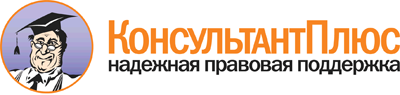 Закон Кабардино-Балкарской Республики от 22.10.2010 N 77-РЗ
(ред. от 23.04.2014)
"О понижении ставки налога на прибыль организаций для некоторых категорий налогоплательщиков в Кабардино-Балкарской Республике"
(принят Парламентом КБР 30.09.2010)Документ предоставлен КонсультантПлюс

www.consultant.ru

Дата сохранения: 14.07.201522 октября 2010 годаN 77-РЗ